SHIVAM  SHARMA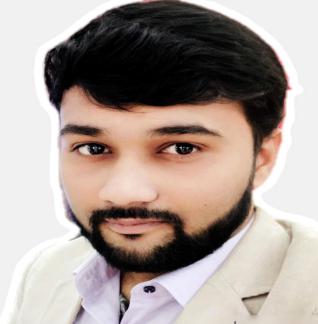 H. No. 73 A, Seth Mishrilal Nagar, Near Escort Junior School, Dewas (Madhya Pradesh) 455001.Mobile  :  +91-9889886888 , 8574202202E-Mail   :  shivamsharmajhansi@gmail.comObjective  :  To contribute possible extent to the development of the organization and  achieve new highs with innovative, practical and efficient work experience.Summary Educator of Reasoning (Bank, SSC & Railways Exams) in Sardana Tutorials.Branch - Dewas (Madhya Pradesh)Time Period : ( 27  July 2020 –  Till now ). Faculty of Reasoning (Bank, SSC & Railways Exams) in Mahendra Educational Private Limited.     Last Branch - Indore (Madhya Pradesh)Previous Branches -  Nagpur (Maharashtra), Etah (U.P) , Gwalior (M.P.)Time Period : ( 07 October 2017 –  15 July 2020).Academic Credentials Post Graduate (M.Com) from Bundelkhand University Jhansi with 2nd division in 2016. Graduate (B.Com) from Sri Guru Harkishan Degree College Jhansi affiliated to    Bundelkhand University Jhansi with 2nd division  in 2014. Intermediate passed from U. P. Board  Allahabad with 1st division (72.9%) in 2011. Highschool passed from  U. P. Board  Allahabad with 2nd division (56.16%) in 2009.Computer Skills &  Other  Skills 3 Month Certificate in MS Office & Internet from Vocational Training Institute Jhansi (Cantonment Board Jhansi). Certificate in Course on Computer Concepts ( CCC )from  National Institute of Electronics  and Information Technology ( NIELIT ). Typing Speed is 30 W.P.M  in English. Certificate in Retail Induction Programme from Vodafone Circle Office ( UP EAST ) Lucknow.Personal Dossier                Father’s Name                                          :                          Late. Mr. Brij Mohan Sharma                Mother’s Name                                         :                         Mrs. Kavita Sharma                Date of Birth                                              :                         19 March 1994                Marrital Status                                          :                         Married                Permanent Address                                :                         Behind Krishna Talkies,                                                                                                                    Near Tulsabai Dharmshala,                                                                                                                    Sadar Bazar Jhansi. (U.P.) 284001.                Mobile No.                                                    :                         09889886888 , 08574202202                Linguistic Abilities                                   :                         Hindi and English I hereby declared that all the information given by me is true and best of my knowledge & belief. Date       :     10 SEPTEMBER 2020                                                            Thanks & Regards Place      :     Dewas  (M.P.)                                                                       SHIVAM SHARMA